SUPPLEMENTARY GAZETTE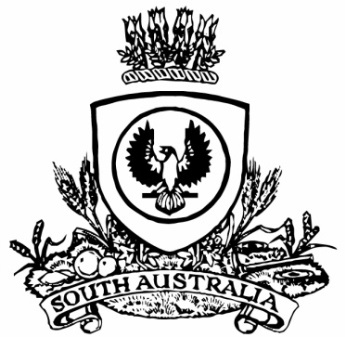 THE SOUTH AUSTRALIANGOVERNMENT GAZETTEPublished by AuthorityAdelaide, Tuesday, 15 March 2022Governor’s InstrumentAPPOINTMENTDepartment of the Premier and CabinetAdelaide, 15 March 2022Her Excellency the Governor in Executive Council has been pleased to appoint Dr James Muecke AM as Governor’s Deputy of South Australia for the period from 11:30am on Tuesday, 29 March 2022 until 10:00pm on Tuesday, 29 March 2022.By command,John Anthony William GardnerFor Premier